номеру телефона, который сообщается ему заблаговременно, после чего, изолируемого переводят в инфекционный госпиталь).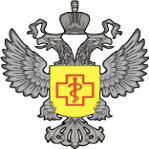 За изолируемым устанавливают медицинское наблюдение на дому с обязательной ежедневной термометрией, осуществляемой медицинскими работниками обязательными соблюдением мер биологической безопасности при контакте с изолируемым (врачи поликлинической сети). На 10 сутки изоляции, сотрудниками медицинской организации, производится отбор материала для исследования COVID-19.             На все время нахождения в режиме изоляции на дому, открывается двухнедельный лист нетрудоспособности (без посещения лечебного учреждения).Контроль за соблюдением изолированным всех ограничений и запретов, которые были включены в понятие "самоизоляция", возлагается на участковых уполномоченных полиции (проведение инструктажа с изолируемым, контроль по телефону лиц, подлежащих изоляции). Участковые уполномоченных полиции осуществляют надлежащий надзор, разъясняют условия изоляции на жому и последствия нарушения режима.Для контроля за нахождения надзор, разъясняют условия изоляции на дому и последствия нарушения режима.Для контроля за нахождением изолируемого в месте его изоляции могут использоваться электронные и технические средства контроля.Самоизоляция завершается после 14-дневного срока изоляции на дому, в случае отсутствия признаков заболевания, на основании отрицательного результата лабораторных исследований материала, взятого на 10 день изоляции. Для получения дополнительной информации обращайтесь по телефонам горячей линии 8-800-201-89-03, 8(347)279-91-20, 8(347)286-58-27От Ваших грамотных действий зависит здоровье многих людей!Федеральное Бюджетное Учреждение Здравоохранения «Центр гигиены и эпидемиологии в Республике Башкортостан»Контактный телефон 8 (347) 287-85-09Федеральная служба 
по надзору в сфере защиты прав 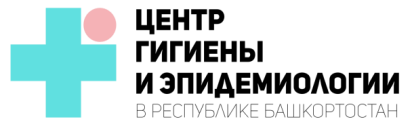 потребителей и благополучия человека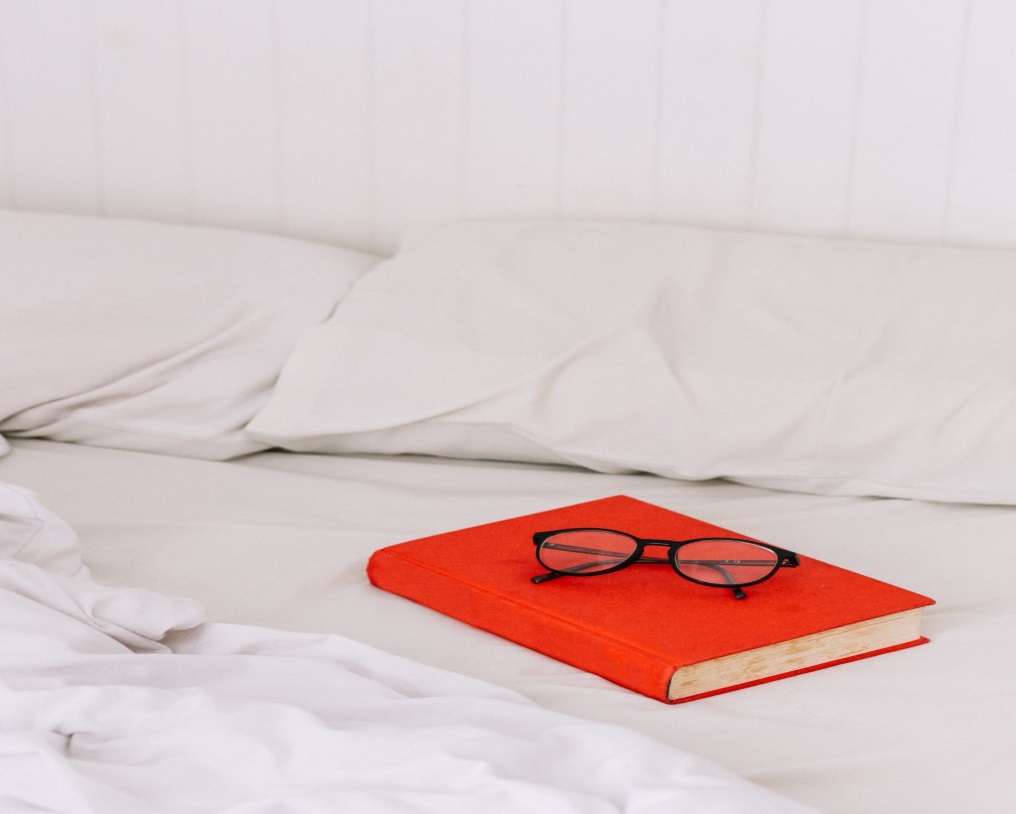 Рекомендации по обеспечению основных принципов самоизоляцииВ целях недопущения распространения новой коронавирусной инфекции на территории Российской Федерации гражданами, прибывшими из неблагополучных по COVID-19 стран, должна осуществляться изоляция (самоизоляция) в домашних условиях.В категорию лиц, в отношении которых необходимо применение режима самоизоляции, попадают граждане Российской Федерации, а так же граждане, имеющие иное гражданство, но постоянно проживающие на территории России, прибывающие из неблагополучных по COVID-19 стран.Под самоизоляцией подразумевается изоляция лиц, прибывших из неблагополучных по COVID-19 стран, в изолированной квартире с исключением контакта с членами своей семьи или другими лицами. При этом, изолируемый должен находится в помещении, где проживает как собственник, так и наниматель или на других законных основаниях. Изолируемый, не ограничен в своих правах на территории своего жилья (контакт с людьми возможен посредством видео/аудио, интернет связи), однако, покидать его не имеет права.По прибытию в Россию необходимо сообщать о своем возвращении из стран, неблагополучных по COVID-19, месте, датах пребывания на указанных территориях, адрес места самоизоляции и другую контактную информацию по телефону линии территориального органа Роспотребнадзора или органа исполнительной власти субъекта Российской Федерации для дальнейшей передачи информации в территориальную медицинскую организацию, которой устанавливается медицинское наблюдение за прибывшим.Режим самоизоляции устанавливается сроком на 14 дней, с момента пересечения границы Российской Федерации – для лиц, прибывающих из неблагополучных по COVID-19 стран.При условии совместного путешествия нескольких лиц, проживающих в одной квартире, возможна совместная изоляция: нескольких лиц. Не рекомендуется пребывание домашних животных в квартире, где осуществляется самоизоляция.При невозможности обеспечения изоляция в домашних условиях, а так же для лиц, не имеющих постоянного места жительства на территории Российской Федерации, предусматривается изоляция в специально развернутых обсерваторах.Лицам, находящимся в изоляции запрещается выходить из помещения, даже на непродолжительный срок  (покупка продуктов/предметов первой необходимости, вынос мусора, отправка/получение почты и др.) Для обеспечения изолируемого всем необходимым могут привлекаться родственники, службы доставки, волонтёры и др. лица без личного контакта с изолируемым (безналичный расчет: доставляемые продукты/предметы оставляются у входа в квартиру изолируемого). Бытовой мусор, образующийся в месте изоляции, упаковывается в двойные прочные мусорные пакеты, плотно закрывается и выставляется за пределы квартиры, по предварительному звонку лицам, которые будут его утилизировать (выносить).В период самоизоляции необходимо соблюдать режим проветривания, правила гигиены (мыть руки водой с мылом или обрабатывать кожными антисептиками – перед приемом пищи, перед контактом со слизистыми оболочками глаз, рта, носа, после посещения туалета и др.), регулярно проводить влажную уборку с применением средств бытовой химии с моющими или моюще-дезинфицирующими эффектом.Изолируемый имеет право покидать место изоляции в следующих случаях:При возникновении ЧС техногенного или природного характера (при вызове сотрудников спецслужб, обязательно указывать свой статус "изолированного").В случае возникновения угрозы жизни или здоровью изолированного лица (соматические заболевания и др.) (при вызове сотрудников медицинской службы, обязательно указывать свой статус "изолированного"При появлениях первых симптомов заболевания COVID-19 (изолируемый ставит в известность медицинскую организацию, осуществляется медицинское наблюдение за изолируемым, по 